Somerset DofE Gold Residential – 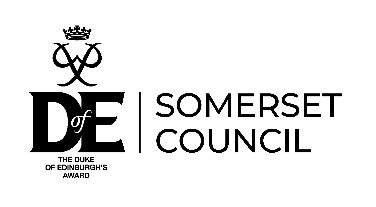 Bath & West Show 2024Information and kit list IntroductionThank you for signing up/ enquiring about for our Gold Residential at the Bath & West Show. This is the sixth time we have run a residential at the show and we are looking forward to it. The Bath & West Society is very pleased to have young people volunteering at the event and the link with DofE is especially welcome. A lot of people are interested in what we’re doing so please expect to be noticed while we’re there. The DofE Team work behind the scenes in a number of areas helping to support the show from setup to clearing down.Royal Bath and West ShowThe Royal Bath and West Residential is a 5-day residential held from 29th May – 2nd June 2024 at the Bath and West Showground near Shepton Mallet. (The show itself runs from 30th May – 1st  June )ArrivalArrival time is between 12pm and 1pm on Wednesday 29th May. We have a series of introduction and getting-to-know-you sessions planned, and we also need to set up the camping area and DofE stand, so please don’t be late. Please enter using the Green Gate There’s a separate ‘how to find us’ sheet and lots more travel information on the Bath & West website – www.bathandwest.com  DepartureDeparture time is 2pm on 2nd June, at the Green Gate for pickups / taxis etcCostThe residential costs £230 per person PaymentFull payment is due at the time of booking to secure a place on the residential. 20 Places are offered on a first-come-first-served basis. Payment is made by card through a link that will be sent to you from SSE Outdoors. Home - SSE OutdoorsAccommodationSingle / Multi-person tents will be provided, and we’ll spend part of Wednesday pitching camp and setting up the area. You should bring the sleeping items in the kit list section below. Own tents are fine also.The area we’ll camp in is behind a row of trade stands and will not necessarily be secure. You will need to store all your kit in your tent, so we recommend you pack in a rucksack or soft bag that can be squished into a corner and bring a day bag to carry valuables with you. We will have shelter to provide cover from the weather, which will no doubt be memorable. We can also lock valuables in the minibus to help, please talk to the two Kilve staff regarding this.We will have a single electric supply which will have to support a mini fridge the kettle, everyone’s mobile phone and any other equipment we need. Please don’t bring big electric items unless you can afford lots of batteries.Shower and toilet blocks are located close to our base. There is onsite security patrolling day and night, but the show is open to the public, so safer to avoid taking valuablesFoodWe will provide breakfast that you can make yourself, then a packed lunch will be provided on show days, with vouchers for the evening meal each day which can be used at the on-site restaurant. Water will be available (please bring a refillable bottle) and we’ll have facilities to make drinks (tea, coffee, hot chocolate, squash, etc) in our area. We’ll also keep a stock of fruit, chocolate, biscuits, and assorted munch in case you get peckish.You don’t need to bring additional food with you, although if you’re a budding Star Baker and want to dazzle us with your brilliance, we won’t say no!We’ll need to keep the area clean and tidy so please come prepared to do your share of the washing up and clearing up.FootwearThe showground is fairly flat and level, but it is mainly grass so will be affected by the weather; please think about this when deciding what to bring.You will be stood up for long periods, will probably walk quite a distance and may be lifting and shifting equipment. Sturdy, comfortable shoes or trainers will therefore be required during the day (walking boots are ideal if you have them). There will probably be opportunities to get involved with sports activity, so if you have sports kit, please bring it.Flip flops/slippers are good for ‘down time’ and in tents and the toilet/shower blocks.ClothingWe will provide you with DofE/B&W branded t-shirts x2 per person to be worn during the public workdays.During the residential you will be ambassadors for your school or college, the DofE, Somerset Council and yourselves. Clothing should therefore be practical and appropriate. We will be working outside all day, whatever the weather, so clothing should be lightweight and covering if its sunny, waterproof if it’s wet and warm if it’s cold. Keep an eye on the weather forecast!The Bath & West Show is a family event so please don’t bring items of clothing that are see-through or have offensive slogans. MoneyThere will be plenty to spend money on at the show. If you know you’re a big consumer of cheese, plants, garden furniture, hot tubs, household gifts, outdoor clothing, equestrian equipment or agricultural machinery, please plan accordingly. Many stall holders accept cards and there’s a cash machine on site (although it will charge for withdrawals) so we don’t recommend carrying large amounts of cash.Other items We will provide various entertainment items (football, Frisbee, playing cards, etc).ActivitiesWe will ensure that you get involved in any fun activities – like the fairground  and train when onsite.SupervisionThere will be SSE Outdoors staff onsite to support you 24/7. You will be given their contact details on arrivalThe DofE stand will be manned by volunteers at the show – these volunteers will also work with you when you are helping on the stand. We will also be promoting SSE Outdoors on the same stand.What you will be doingIn 2024 the DofE team are likely to help at the Great British Kitchen. So, you will be working with the bands to set up equipment and ensure a smooth transition between acts. We will also support the Flower Art Marquee and Banner set up and taking down, before and after the show – as well as Steward Cover, Cow Watch and other ad hoc jobs when needed, as plans come together for the show, a final job list for DofE will be produced and shared with the group before arrival, so they know what lies with us. We also have a DofE stand to manage and discuss the award with the public and run a fun competition. It is not hard work, but DofE are asked to help in all sorts of situations over the duration of the show, from queue management, to moving stands. We may be asked to help in other areas also – as the DofE Team are valued at the show and they know we can turn our hands to any task as neededKit list – please bring with youAccommodationPillow	Sleeping bag or duvet	Roll mat UtensilsNon-breakable mug (a travel mug/insulated cup is ideal)Re-fillable water bottlePlate, Bowl, Knife, Fork, Spoon,  - essential for breakfast! FootwearSturdy shoes or trainersFlip flops or slippersTrainers or casual shoes ClothingWaterproof coatWaterproof trousers (if you have them and the forecast is for wet weather)Fleece or hoodie (more than one if forecast is cold)3 or 4 t-shirts/tops2 or 3 pairs of shorts/leggings/tracksuit bottoms (depending on weather forecast)SleepwearUnderwearSocksIt gets chilly camping at night, so bring layers to keep warmOther itemsSuntan lotion SunglassesHat Toiletries, wipes etcSanitary products Towel (microfibre or easy dry preferred)Phone chargerDofE number for assessor portal Spending money Day bag (small rucksack) for carrying valuable items, extra clothing etcTorch and batteriesCamping Chair Tent – if you want to bring your own, not an issue or we can provide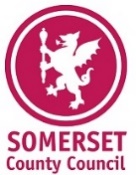 